Rock and Walworth Comprehensive Family Services, Inc.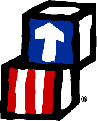 Head Start/Early Head Start1221 Henry Avenue, Beloit WI  53511  Phone: (608) 299-1500      Fax: (608) 299-1629RWCFS EHS Over Two Intake FormChild’s Name:_________________________   DOB: _________   Nickname: _______________CC: _______Has your child attended any other daycare, other program or had babysitter’s where he/she needed to be separated from you? If so, what was that experience like for your child?______________________________________________________________________________________________________________________________________________________________________________________________________________________________What type/s of activities does your child enjoy?____________________________________________________________________________________________________________________________________________________________________________________What types of activities does your child dislike?____________________________________________________________________________________________________________________________________________________________________________________Does your child have any fears that we should be aware of?____________________________________________________________________________________________________________________________________________________________________________________What is your child’s naptime schedule? Does he/she have any special routine/s?____________________________________________________________________________________________________________________________________________________________________________________What is your child’s meal time routine? Does he/she have any special specific likes or dislikes?____________________________________________________________________________________________________________________________________________________________________________________What is your child’s bathroom time routine? Does he/she use any special words or have any toileting needs?___________________________________________________________________________________________________________________________________________________________________________________What do you do to calm your child when they are upset or frustrated?____________________________________________________________________________________________________________________________________________________________________________________Do you have any hobbies, interests, unique cultural or family traditions you would like to share with other families?____________________________________________________________________________________________________________________________________________________________________________________What would you like your child to gain from being in Early Head Start?____________________________________________________________________________________________________________________________________________________________________________________What would you like you and the rest of your family to gain from being in Early Head Start?______________________________________________________________________________________________________________________________________________________________________________________________________________________________________					____________Parent/Guardian Signature										Date__________________________________________________					____________Parent/Guardian Signature										Date___________________________________________________					____________Staff Signature											Date														(12/10)